NLC Maths and Numeracy Learning at Home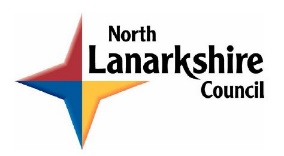 Second Level: Number and Number Processes Word Problems 